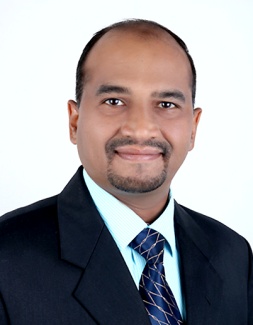 CURRICULUM VITAEName	:  Sunil Email  : sunil.390589@2freemail.comSummary: An innovative and bilingual Business Development Manager with an experience of 24 years plus in the field of Sales and Marketing in both Engineering and Logistics fields combined with excellent interpersonal and communication skills. Customer retention and negotiation. High level of professionalism talents, disciplined, patience and very organized. Problem solving skills with in house operational teams and customers. Leadership qualities and training / Strong work ethics and time management skills.Objective :Looking for Sales BDM / KAM / Team Leader / Customer Service – Managerial Position in the field of Logistics / Freight Forwarding / Engineering CategoriesAreas of Expertise :International Logistics ( Air/ Sea/ Imports / Exports ) / Supply Chain Development / Logistics Outsourcing / Warehousing Management / Safety Procedures / Legal Compliance issues /Knowledge of Logistical Procedures and Processes / Development of New & Existing business opportunities added with a profound Engineering Sales & Marketing backgroundOverall Work Experience : As Business Development Manager Conduct analysis for potential customers in the field of FMCG / apparels / machinery / Ceramics / equipment by increasing sales and better services by recommending company products, support the full supply chain to meet customers’ requirementsMaintained and further developed in house accounts adding more revenue and value to the said accounts for both internal and external customersInitiate Sales meetings with prospective customers by promoting the company strengths and achieved scheduled appointments and identifying potential clients as business prospectsResponsible for all receivables from customers of the team based on agreed credit termsInvolved in organizing in house meetings with the Air / Sea department teams for enhanced competitive service by identifying weaknesses to gain constant improvementsAssist management on the market conditions/ competitors market strengths / Airlines and Shipping line providers rates / develop a  pricing strategy to be more service orientedMaintaining records and SOPs of clientele activities /special requirements / keeping management informed on the progress, addressing issues and further developmentAlso convert sales leads received by the Global HQ into business prospects and further development of trade lanesMotivate and assist team members and junior staff towards exceptional business performances,,Directly maintaining records of clientele business support activities and payment follow-ups keeping management informed on accomplishments / issues and further business developmentFreight Works (Emirates Airlines / Kanoo Group) Dubai (UAE) as Territory Manager(September 2010 till October2017) Developed Import and Export Airfreight / Seafreight business globally for existing and new customersMaintaining Nett Revenue margin levels between 10–25% depending on the clientele for all trade-lanesBusiness development for express courier services and overall freight forwarding movementIdentification of potential customers and strive to achieve them and keeping in par with market informationDeveloped LCL consolidation trade lanes from Europe / UK exclusively and enhanced better revenueRejuvenated inactive company accounts and developed additional trade routes for the clientUndertook additional responsibility of my Senior Sales Manager during his absence in administrating the sales teamCommunicate extensively with our overseas WACO partners for business opportunities, sales leads and nominationsTurned around terms of shipment from EXW / C&F to FOB  for many accountsTrained and supervised a team of sales executives Control Credit ManagementGulf Agency Company (GAC Group) JAFZA Dubai (UAE) as Senior Sales Executive(July 2008 till July 2010) Source bookings for both import and Export cargoes for FCL / LCL / RO RO / Break Bulk / Warehousing / LogisticsExclusively source bookings for Airfreight cargoes both Imports and ExportsFollow up on quotations dispatched and update customers on current Freight rates / surcharges / Fuel & Security from origin airports / sea portsArrange, co-ordinate and support the customer on documentation and its procedures for their import & export shipmentsArranging insurance for customers’ cargo if required Preplan and organize sales visits and appointments for further business developmentCo-ordinate with the operations department for quick turnaround of cargo/vessels.Provide regular market updates / intelligence to the management and principalsKeep abreast of competitor’s activities Send regular sales leads to principals Send market reports to the management and principals on a monthly basisFollow up on customers’ credit payment / update customer on shipping instruction and coordination with operations for cargo delivery for freight collect shipmentsOcean World Lines LLC (OWL) Dubai (UAE) as Sales Executive(Jan 2007 till Jul 2008)   Exclusively in charge of promoting Import / Export salesLiaise with all shipping lines in Dubai for freight ratesLiaise with Principles on Marketing / Pricing related issuesPlan and execute sales strategies to achieve targeted results and keep management updatedMonitoring competitor’s activitiesKeep principles advised on Trade / Competitors activities on monthly basisMaintaining and updating computerized customer profile and control credit managementDirectly responsible for achieving targets set by principles and submitting reports on the samePreparation of statistics on competitors’ activities and submission of reports on the same to principles as and when requested.Signing and releasing of Original Export Bills of Lading for customersInvolved to a certain extent with the Import / Export documentation of our NVOCC businessDirection and co- ordination of transport of containers for stuffing at shipper’s premises and back to the container packing yard.PVAXX. JAFZA Dubai (UAE) GAC Group as Customer Support Coordinator(Jun 2006 till Dec 2006) Source customers to obtain orders for palletsAttend to customer enquiries and requirementsAlso supervised maintenance work and erection of machinery.United Telecoms Limited. Bangalore / IND as Team Leader(Jul 2003 till Mar 2006) Hoerbiger Compression Technologies. JAFZA Dubai (UAE) as CSR/Sales & Marketing(Aug 2001 to Mar 2003) Oilfields Supply Centre Limited. JAFZA Dubai (UAE) as Engineering Sales(Apr 1998 till Jul 2001) Tools and Components Company. Bangalore / IND as Sales / Marketing Consultant(Sep 1989 till Nov 1997) Educational:1987 -	 Diploma in Mech Engineering @ Indian Tech Institute, Bangalore.	                                                     Training:       2017 – Completed Training in Value Selling and Account Management (Emirates Airlines Academy Dubai)                                2013 - Completed Training in Consultative Selling ( Dubai ) 2003 – Completed M.S. office package N.I.I.T ( Bangalore )2003 – Completed Training in the field of CNC programming and simulation ( Bangalore )1998 – Completed Quality Awareness Program ( Dubai )Personal Details:Nationality  	       : IndianDOB		       : 15/03/69Driving License   : Possess a valid UAE Car Driving License  Languages           : Read, Write and speak fluent English and regional languagesReferences          : Available Upon request